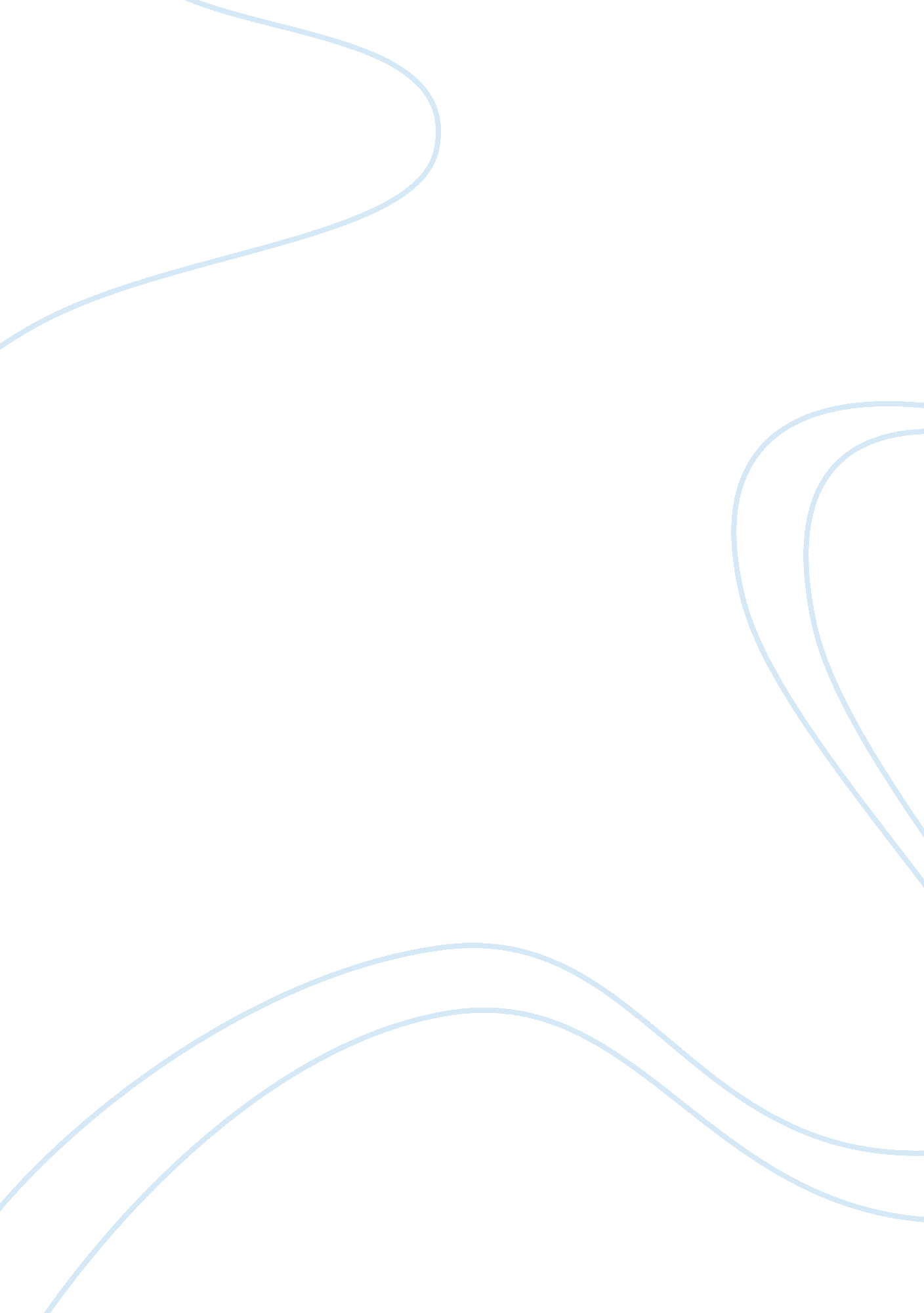 My leadership styleEngineering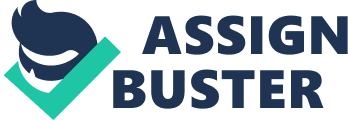 Leadership Style Introduction Leaders are born and not made. This makes it clear that leadership is a calling and not a decision. Such is because the act of leadership is too demanding such that individuals have to incur a lot of pressure with an aim of satisfying their needs. There are several leadership styles that individuals embrace, but a personal leadership style is participative. This paper will discuss about the influence of MBTI on participative leadership style while giving illustrations on the applications. 
Discussion 
Participative leadership style is essential since it gives an opportunity to get all the team members on board (Truskie 1). As such, all individuals develop a feeling that they are vital in the group activities. This style is highly influenced by the sensing and feeling MBTI’s. The sensing stems from the fact that decision making is reliant on the data that is gathered from different sources while applying an element of sense to unique data sources. Such is also dependent on the elements of rational and logical thinking to ensure that the decisions and participation of the group members is effective. 
While leading the team, the use of a participative leadership style is preferable. Such is because the style ensures that it is possible to lead the entire group in effective manner. Thus, this style creates an opportunity for brainstorming and sharing ideas, which are vital in ensuring that the team accomplishes its objectives. Participative leadership style also eliminates chances of some of the group members failing to focus on delivery of results. This occurs because all the team members are actively involved in all the activities. Moreover, participative leadership ensures that fear, which team members may have towards their leader is eliminated. Hence, there is a free interaction environment among the team members and the leaders, which is vital for social growth and development. 
Personal decision is influenced by the event of supervising cleaning work in school. A story related to this was when I had the role of supervising the cleaning activity in the school compound as a student leader. I noticed that when I participated in the cleaning activity all the other members did the same without resistance, but when I did not there was laxity among the cleaners. On the side of internship, I discovered that my supervisor at work could not deliver effectively by being an authoritarian. However, such supervision work was smooth from the end of the other team because the supervisor was actively involved in the business activities of the company. 
Conclusion 
In conclusion, I have a personal leadership style of participative leadership that is governed by the MBTI’s of sensing and feeling. This gives me the motivation to work in any environment and lead individuals from different social aspects. People take leadership as power to overlook the others, but I take leadership as a chance for individuals to motivate and guide the team members in achievement of organizational success. Without good leadership, forget about achievement of organizational goals and objectives. 
Works Cited 
Truskie, Stanley. Transformational leadership: Using the MBTI to coach leaders. Personality 
Pathways, 2014. 